Formulary EEConversion Scale						Areas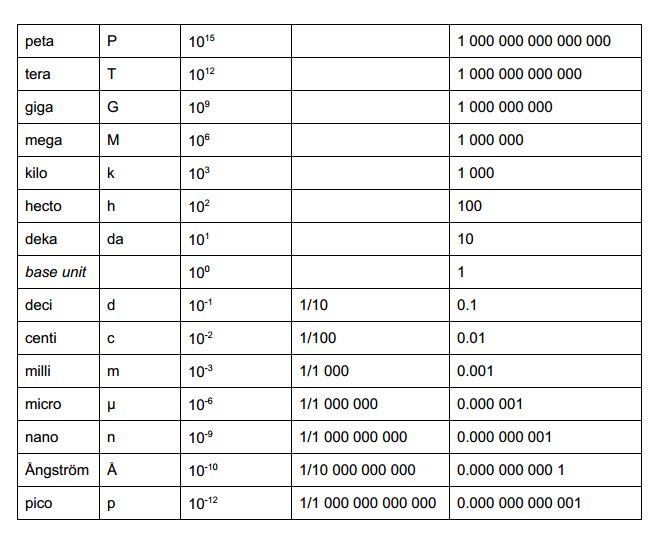 Circle: IntegrationDefinitionEine Funktion  heisst Stammfunktion von , falls .Bsp: 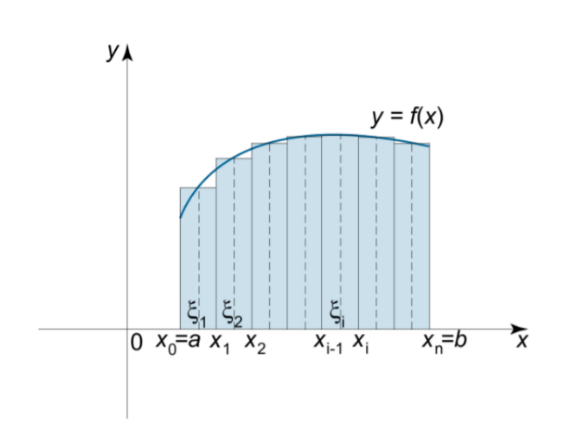 Bsp: Definition unbestimmtes IntegralDie Menge aller Stammfunktionen = unbestimmtes Integral von  . Die Funktion  = Integrand.Beispiel:Charge and amounts of chargeCharge and amounts of chargeProton Charge symbol (“elementary charge”)Electron charge symbolSymbol for amounts of charge (aka “charge”)Unit of amounts of chargeRelations: constant amount of charge: time variable chargeElectric currentElectric currentAmount of chargepassing through a cross-sectionin the indicated direction during the timeQ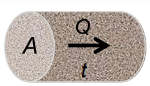 AElectric current magnitude (aka current), mean valueInstantaneous electric currentUnit of the electric currentRelationsCurrent directionCurrent direction“real current (electron) direction”“conventional direction of current”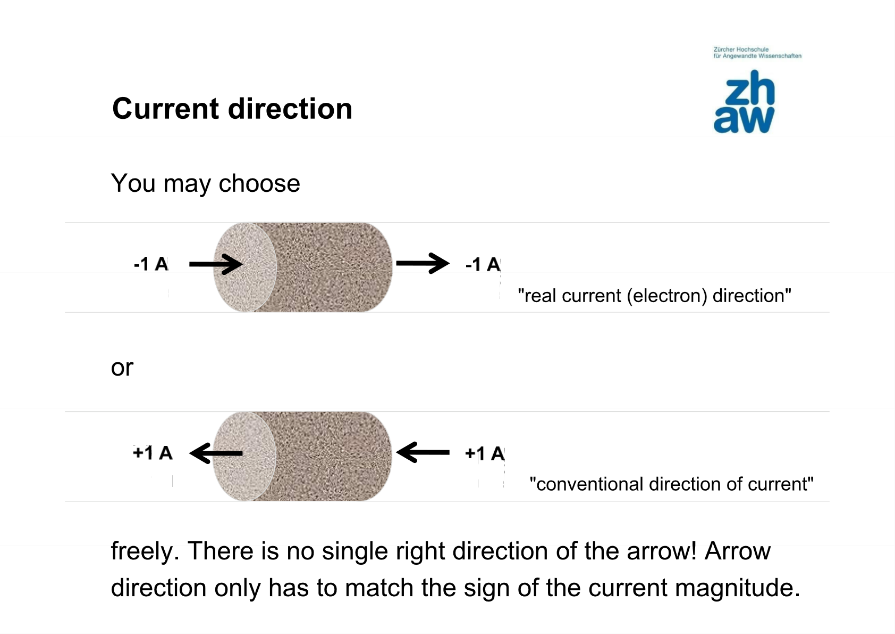 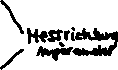 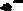 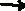 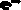 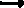 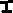 Current density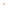 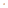 Current densityCross sectional areaCurrent vertical through cross-sectional areaCurrent density, mean value:time-dependant current densityUnit of current densityExample: Copper cablesabout (no heating)about (for higher Temps)Power and energyPower and energyPower and energyFormula symbol for average powerInstantaneous powerUnit of PowerFormula symbol for average powerInstantaneous powerUnit of PowerSymbol for energy, from “work”E is reserved for electric field strengthUnit of energySymbol for energy, from “work”E is reserved for electric field strengthUnit of energyVoltageVoltageVoltageVoltageDefinition of voltage (aka electromotive force)“ratio of the energy released to the amount of charge transported from point A to point B”Symbol, mean valueTime variable voltageUnit voltageRelations, (USA:, (USA:, (USA:Nominal voltage = average voltage= (Fully charged – allowable discharge)/2The nominal voltage allows the energy stored in a fully charged battery to be calculated, assuming a linear voltage decrease during discharge.The nominal voltage allows the energy stored in a fully charged battery to be calculated, assuming a linear voltage decrease during discharge.The nominal voltage allows the energy stored in a fully charged battery to be calculated, assuming a linear voltage decrease during discharge.Resistance and ConductanceResistance and ConductanceResistance and ConductanceResistance and ConductanceDefinition of electrical resistanceUnit of resistanceDefinition of electrical conductanceUnit of conductance:Resistor: const. ratio between voltage and currentSpecific Resistance, Specific ConductanceSpecific Resistance, Specific ConductanceSpecific Resistance, Specific ConductanceSpecific Resistance, Specific ConductanceSpecific resistance “rho”use: calculate resistance of a wire based on its geometrical properties and UnitSpecific conductance “sigma”UnitPowerPowerPowerPowerAverage powerInstantaneous powerKirchhoff’s lawsKirchhoff’s lawsKirchhoff’s lawsKirchhoff’s lawsMesh rule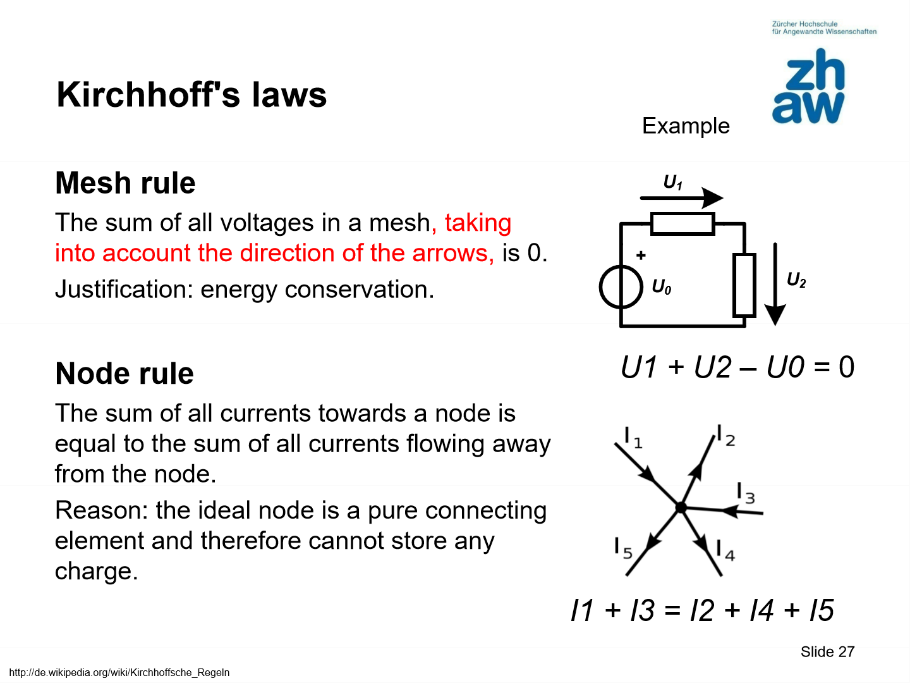 The sum of all voltages in a mesh, taking into account the direction of the arrows, is 0. Justification: energy conservationNode rule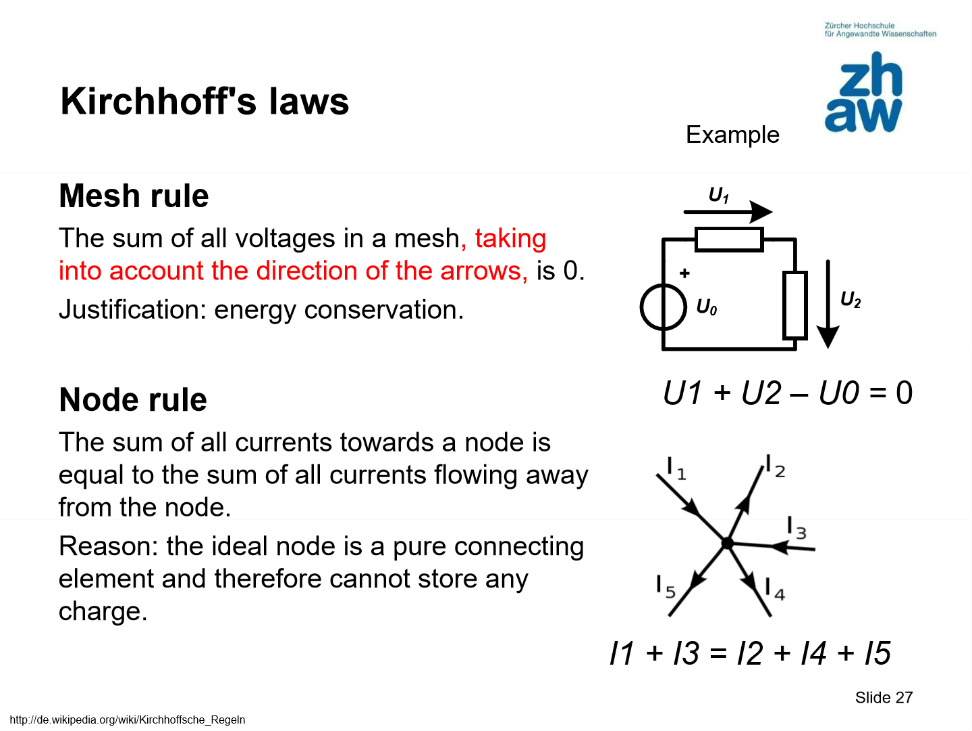 The sum of all currents towards a node is equal to the sum of all currents flowing away from the node. Reason: the ideal node is a pure connecting element and therefore cannot store any charge. Node ruleThe sum of all currents towards a node is equal to the sum of all currents flowing away from the node. Reason: the ideal node is a pure connecting element and therefore cannot store any charge. Node ruleThe sum of all currents towards a node is equal to the sum of all currents flowing away from the node. Reason: the ideal node is a pure connecting element and therefore cannot store any charge. Systematic error correctionSystematic error correctionSystematic error correctionSystematic error correction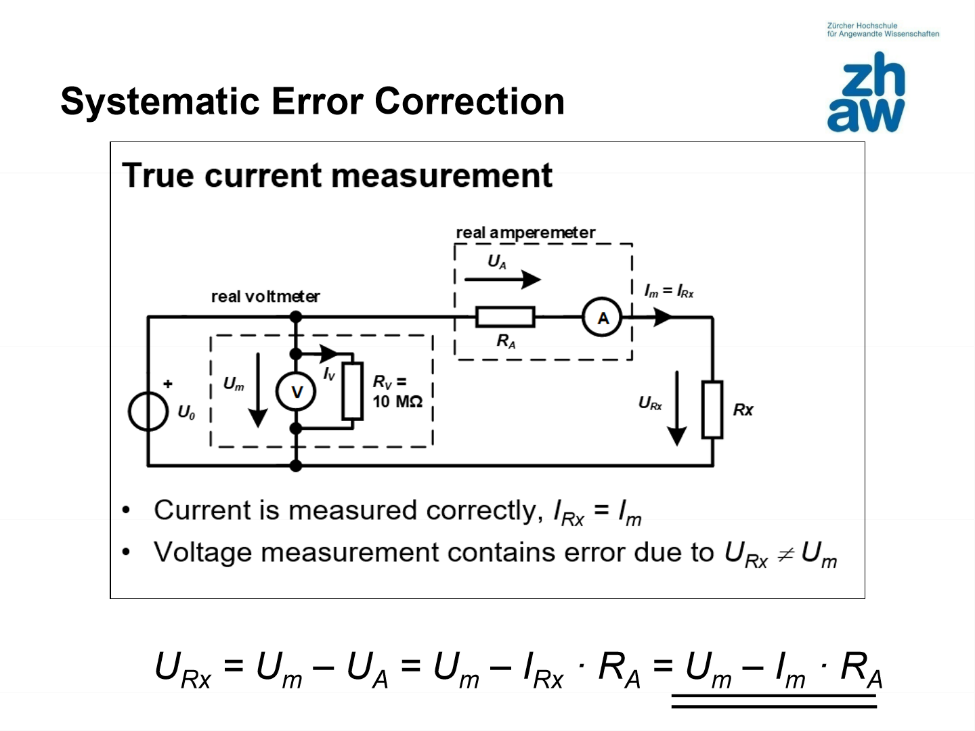 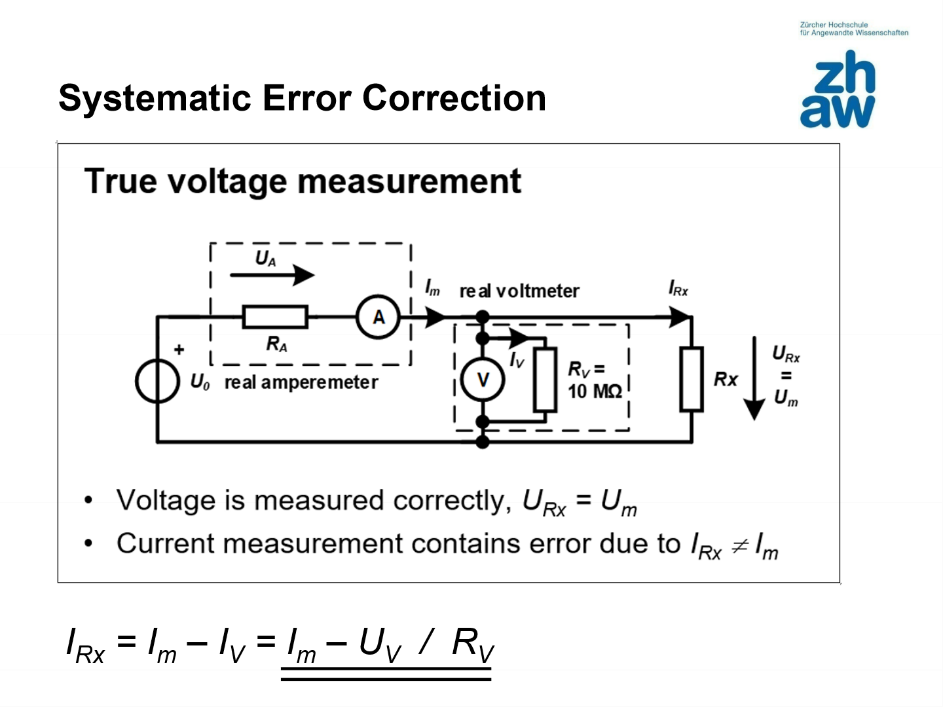 Ohmic ResistorsOhmic ResistorsOhmic ResistorsOhmic ResistorsSeriesSeriesSeriesSeries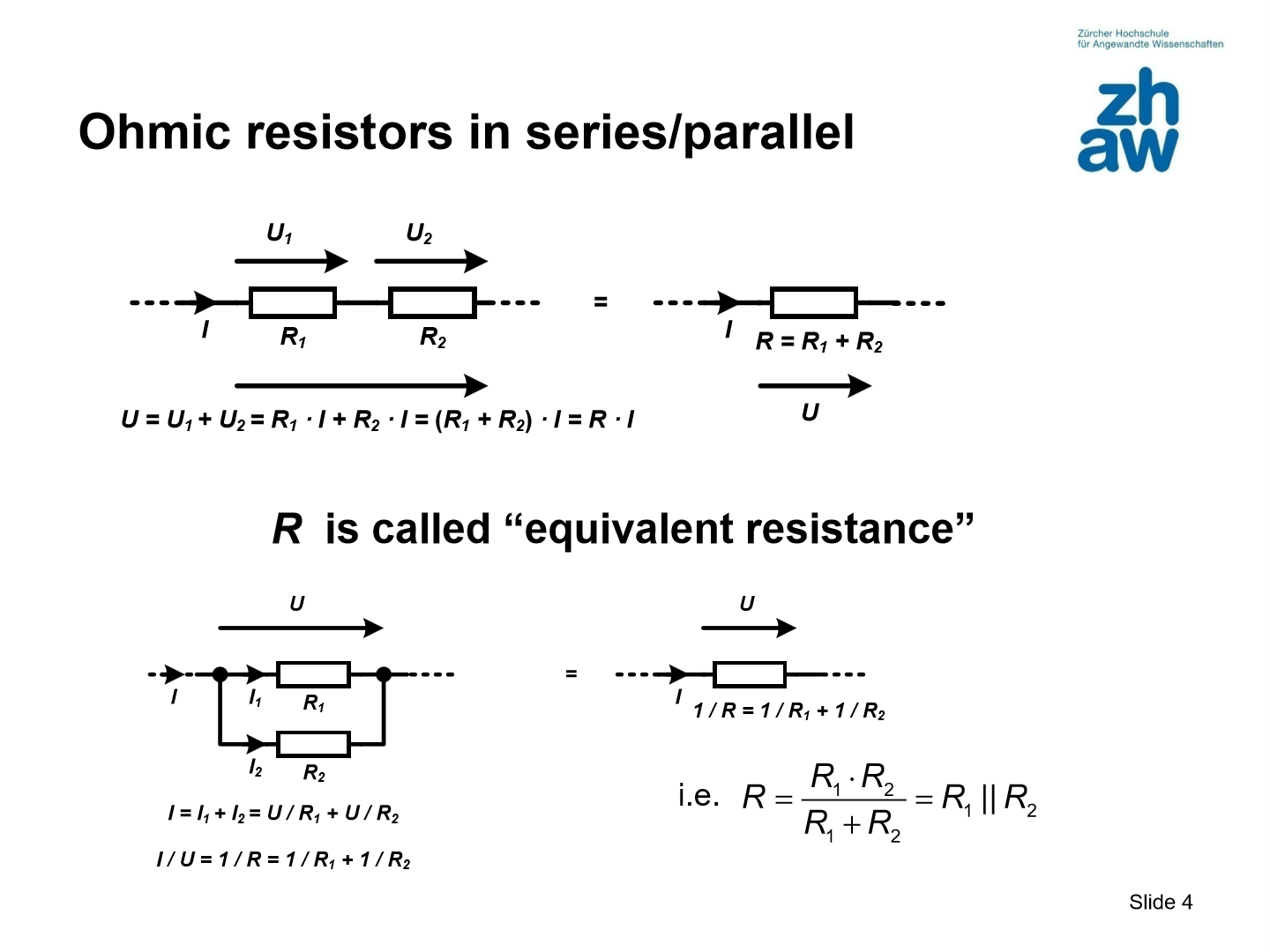 ParallelParallelParallelParallelOhmic voltage dividerOhmic current dividerOhmic current dividerOhmic current divider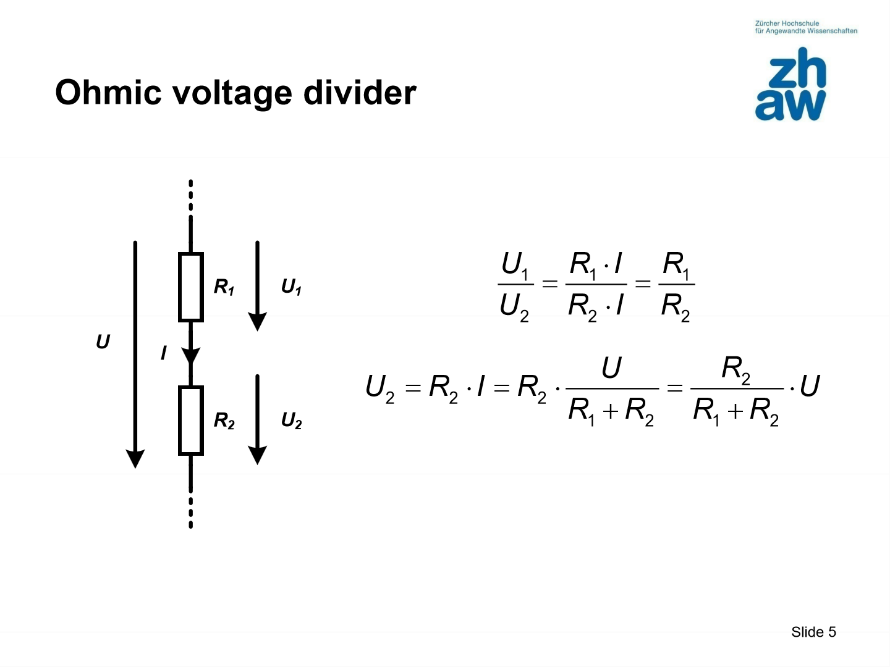 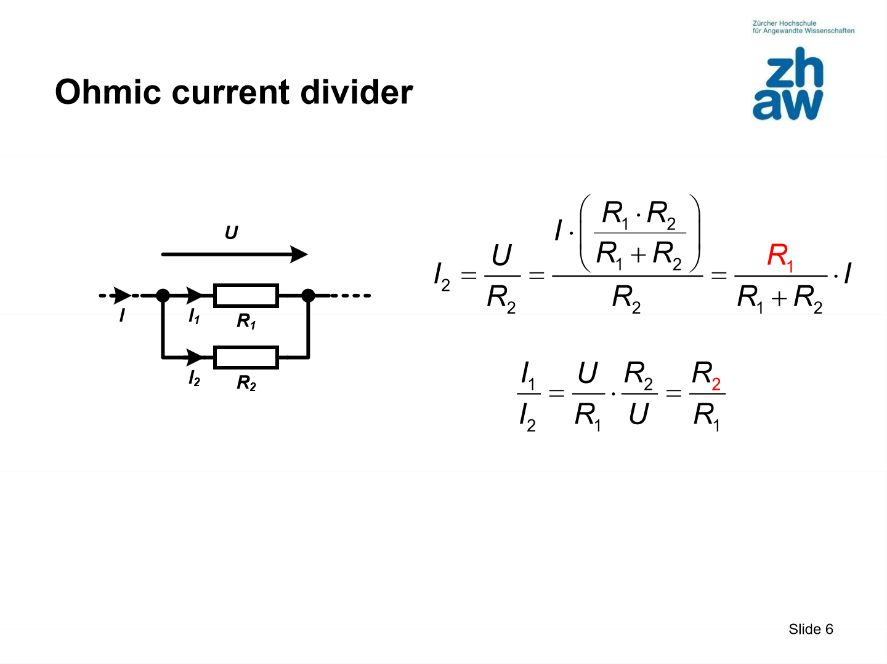 Linear model for batteris and accumulators«Linear voltage source» = ideal voltage source + series resistance (“Internal resistance ”)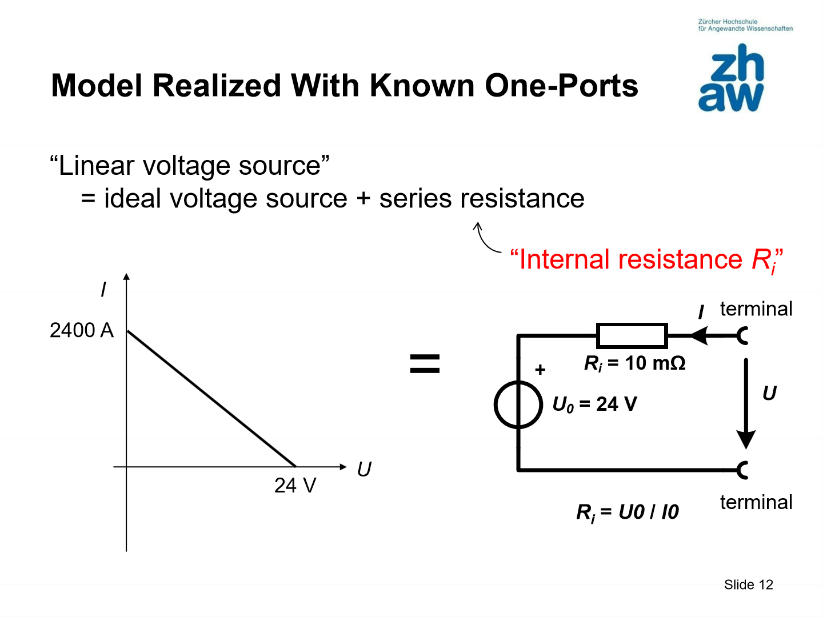 Network Analysis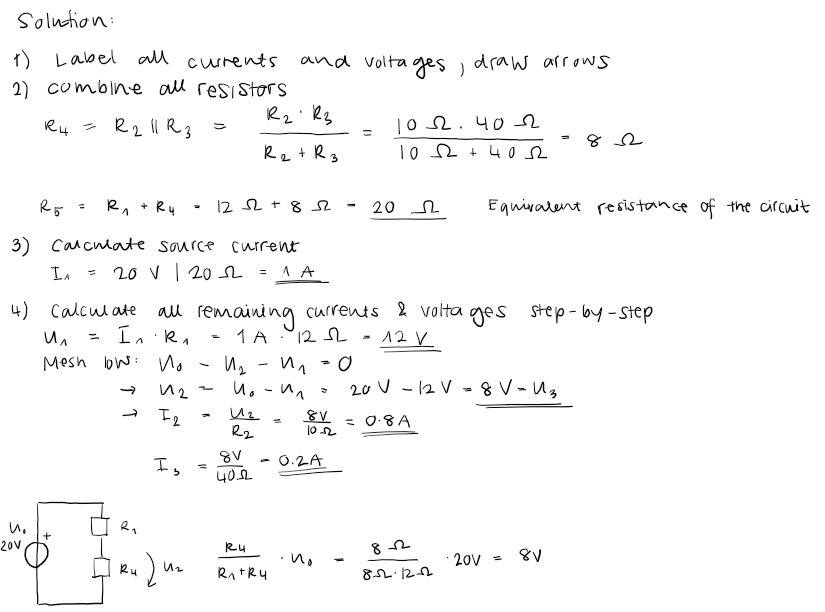 Conditions for the method (Superposition Principle)Linear networkAllowed as used elements are resistors, linear sources, (capacitors, coils)There is only one source in each partial solution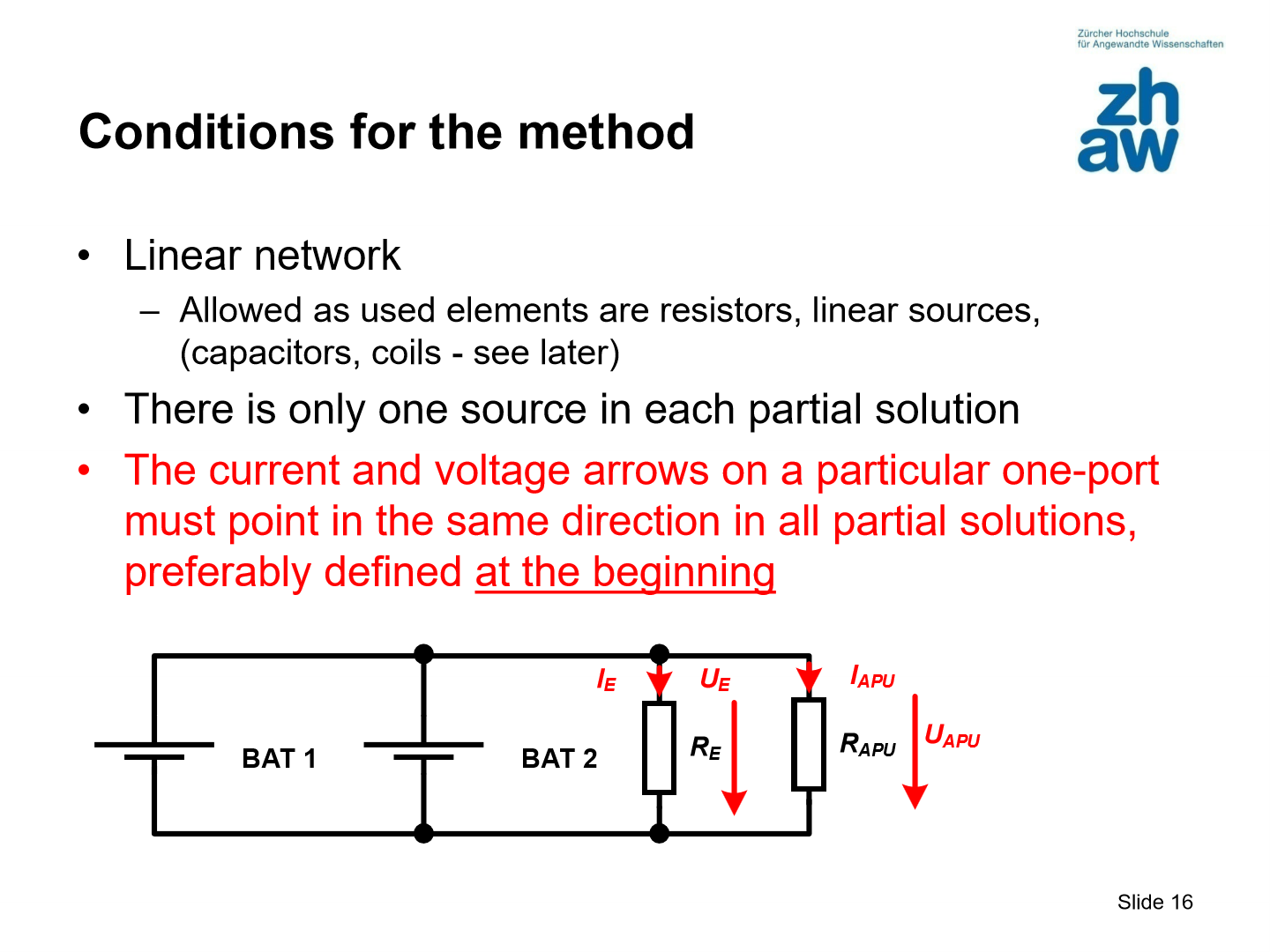 The current and voltage arrows on a particular one-port must point in the same direction in all partial solutions, preferably defined at the beginning.Superposition Principleall sources except 1 = 0  calculate currents & voltagesnext source to value, all others = 0  calculate currents & voltagesadd up partial solutionsIdeal voltage source with 0V = short circuit!Set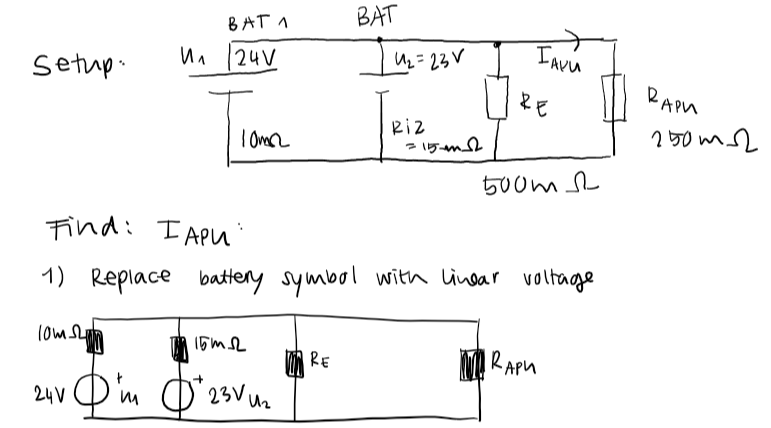 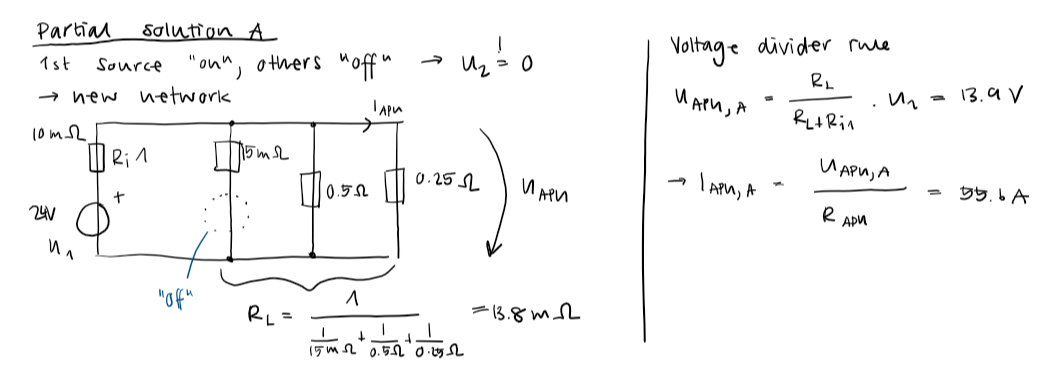 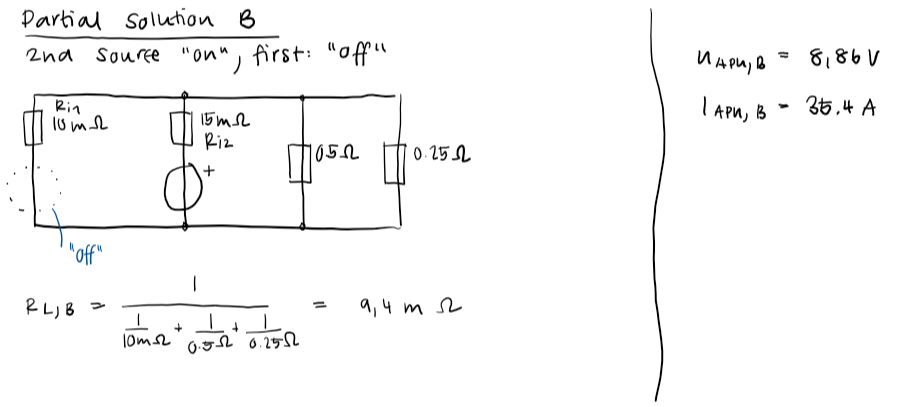 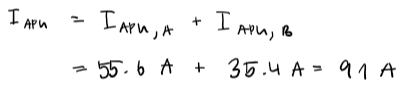 Batteries in ParallelBatteries in ParallelParalleling batteries results in higher available currents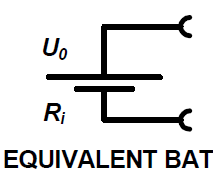 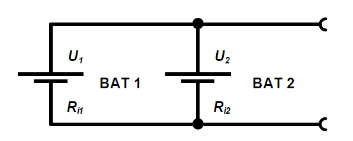 Batteries in SeriesBatteries in Series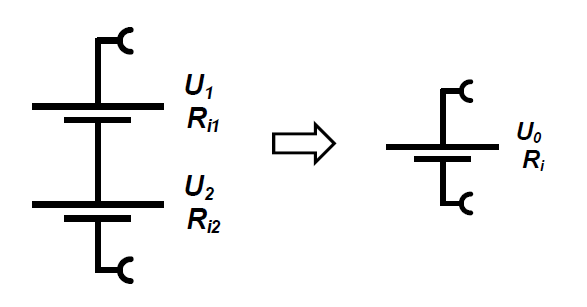 Paralleling similar batteries results double the voltage, whereas the short-circuit current stays the sameExercise 4 – Task 1SolutionOne of the first cars made by Tesla, the Tesla Roadster, used a battery bank consisting of 6831 batteries type 18650. Let us assume, all those batteries have an idle voltage of 3.7 V and an internal resistance of 100 mΩ. The batteries are connected as follows: 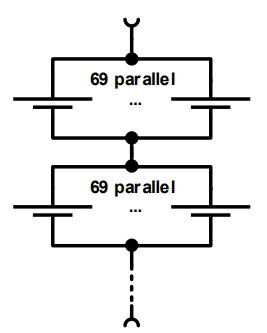  Groups of 69 batteries are connected in parallel  All these 99 groups are connected in seriesDue to all batteries having the same idle voltage of 3.7 V and the same internal resistance of 100 mΩ, calculations are straightforward:A group of 69 batteries in parallel has an internal resistance of  and an short circuit current of All groups in series, i.e., the equivalent battery, has an internal resistance of  and an idle voltage of .Temperature model for metal alloy resistorsTemperature model for metal alloy resistorsLinear Temperature coefficient (in 1/Kelvin or 1/°C) Quadratic Temperature coeff. (in 1/Kelvin2 or 1/°C2) Resistance value at 20 °CΔϑ Temperature increaseRϑ Value of resistance at the temperature ϑ of the element (possibly ≠ ambient temperature), [ϑ] =°CPolynomial description :If β20 is not given, you can neglect itNTC temperature modelNTC temperature modelT Temperature in KelvinR Value of resistance at this temperatureR25 Nominal resistance at 25 °CA1,B1,C1,D1 Coefficients (see datasheet)Magnetic Force Between ConductorsMagnetic Force Between Conductors depends on the material between the conductors, it is called “permeability”Permeability Permeability Unit of permeabilityPermeability of the vacuumPermeability of any substanceRelative permeabilityMagnetic Field StrengthMagnetic Field Strength“Magnetic field strength B1” of a long straight current I1 at a distance rMagnetic field strength BMagnetic field strength Halso “magnetic flux density”, “magnetic induction”Unit: also “magnetic excitation”Unit: Relationship: Relationship: Application of Magnetic Field StrengthsApplication of Magnetic Field StrengthsFor an angle Magnetic Field VectorMagnetic Field VectorDefinitionFor force as a vector, a current vector and a magnetic field (strength) vector is needed, and the ordinary product is converted to a cross product: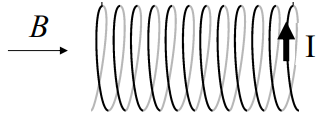 Magnetic Field Strength Inside a CoilMagnetic Field Strength Inside a Coilfor current I,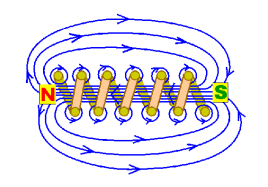 Length ℓ, diameter d,Number of turns N, inside a coil Magnetic fluxMagnetic fluxUnit of magnetic flux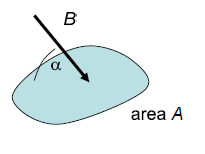 B homogeneous with inclination angle  referred to a flat surface AInduced voltageInduced voltage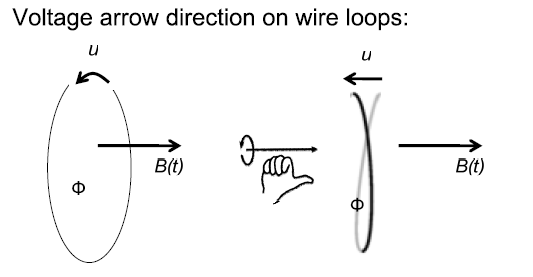 Linked fluxLinked fluxLinked flux “Psi” for coil with N turn with the flux  per turn [Wb]Linked voltageLinked voltageMax voltage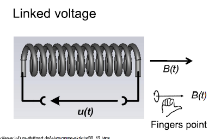 P: number of poles, f: frequency Coil with iron coreCoil with iron coreHigher field strengthEddy currentMagnetic field of the eddy currentEddy current, ideal coil without resistance connected to an ohmic resistor R in an external magnetic field B(t), causing linked flux (t).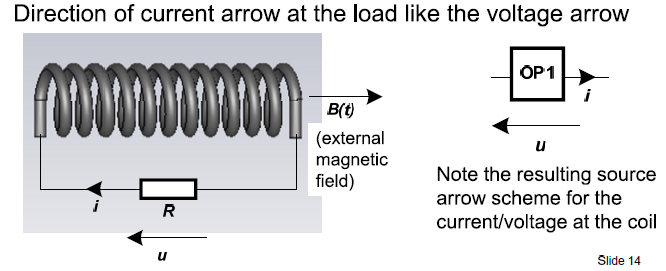 Eddy current causes a field in the coilField direction according to right-hand rule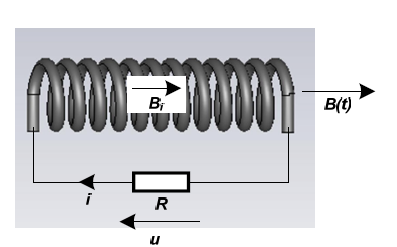 Self inductionSelf inductionUnit: Self-induced voltage with inductance L Cylindrical coilCylindrical coilLength l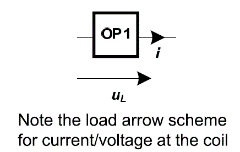 Diameter dWindings NCross-sectional area AEnergy in the coilToroidal coil for thin wireToroidal coil for thin wired: Core diameter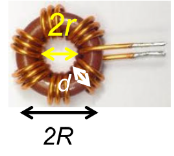 r: Inner radiusR: Outer radiusN: windings Wire resistancePM Motor torquePM Motor torqueFor a single loop, with current I, side length ℓ, lever arm r, magnetic field B, angle α between surface normal and magnetic fieldWith current I, A surface area, B magnetic field and N windingsTorque with many loops, without mechanical losses, with torque constant kMUnit of torque Unit of the torque constant PM Motor: Equivalent Circuit, SymbolPM Motor: Equivalent Circuit, SymbolFor the PMDC motor UBEMF= n /kn with speed constant kn and speed n, [n] = = rpmUnit of the speed constant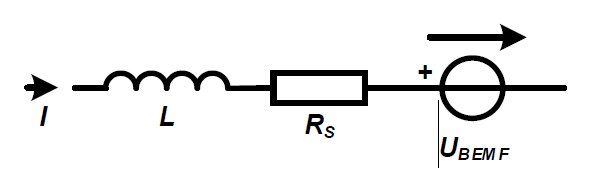 Motor PowerMotor PowerMotor Power, voltage U at motor, current I through the motorMechanical Power (without mechanical losses)Efficiency “eta”Relationship between the torque kM· kn= 30 / πconstant and the speed constant when mechanical losses are neglectableMotor Characteristics of a PMDC MotorMotor Characteristics of a PMDC MotorIdle speed [rpm]Holding torque / stands stillCapacitanceCapacitanceCapacitance: Two capacitors connected in series have always the same charge!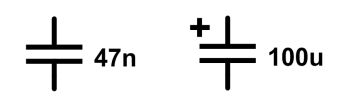 N=nano, u=my=microUnitRelations to the unit:ChargeCharge when parallelInstantaneous chargeInstantaneous currentMomentary voltageEnergy in a capacitorGeneral formula for capacitors in series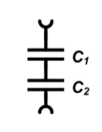 2 series capacitors (only for two cap.)2 Parallel capacitors
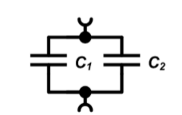 Dielectric strengthDielectric strengthUnitFlashover voltaged: dielectric thicknessMaximum working voltageCoulomb’s Law, PermittivityCoulomb’s Law, PermittivityCoulomb’s Law, PermittivityAttraction/repulsion force for two charged spheres at distance d (d >> sphere radius R)Permittivity (permeability) of a materialUnit of permittivityPermittivity of the vacuumDielectric constant (“epsilon r”)Flashover voltageCapacitance FormulasCapacitance FormulasCapacitance FormulasPlate capacitor Distance d or thickness, area AIf two plates -> 2 windings -> multiplicate by 2Plate capacitor Distance d or thickness, area AIf two plates -> 2 windings -> multiplicate by 2Spherical capacitor Outer radius ra, Inner: ri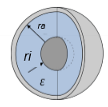 Free standing sphere with radius rSpherical capacitor Outer radius ra, Inner: riFree standing sphere with radius rACACBei Mix von DC und AC -> DC berechnen -> î und Û berechnen und dann weiterDefinitions about ACDefinitions about ACDefinitions about ACAmplitude Û (maximum value), angular frequency Amplitude Û (maximum value), angular frequency Frequency fFrequency fAverage powerAverage powerInstantaneous powerInstantaneous powerRMS value of a voltage  AmplitudeRMS value of a voltage  AmplitudeRMS value of a voltage  AmplitudeRMS voltage Û= AmplitudeRMS voltage Û= AmplitudeRMS current (meaning root-man-squared)Î = AmplitudeRMS current (meaning root-man-squared)Î = AmplitudeCapacitors at alternating currentCapacitors at alternating currentCapacitors at alternating current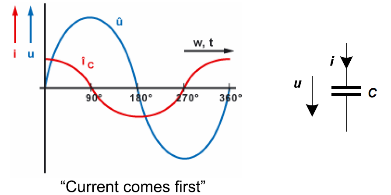 Ratio current/voltage at the capacitorRatio current/voltage at the capacitorRatio current/voltage at the capacitor"Impedance of the capacitor” (always positive, unit: Ω)Coils at alternating currentCoils at alternating currentCoils at alternating current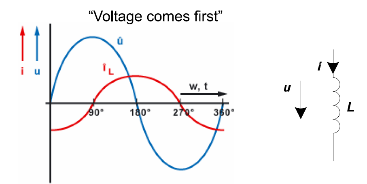 Ratio current/voltage at the coilRatio current/voltage at the coilRatio current/voltage at the coilMore AC quantitiesMore AC quantitiesMore AC quantitiesAdmittanceCapacitor reactance*Minus sign to distinguish capacitive/inductive (convention)Capacitor susceptanceCoil reactanceCoil susceptanceConductanceAC Circuits and calculations seriesAC Circuits and calculations series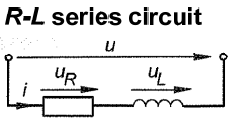 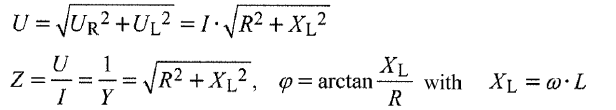 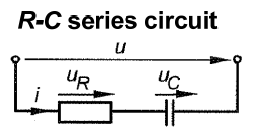 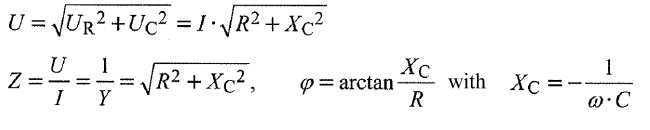 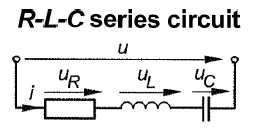 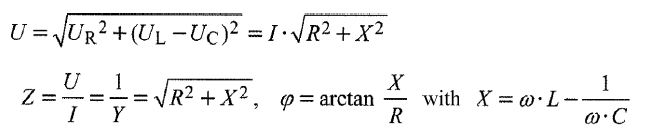 AC Circuits and calculations parallel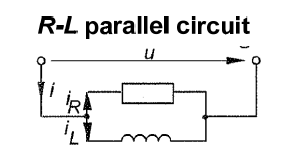 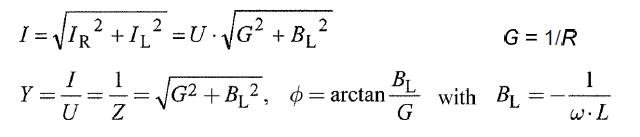 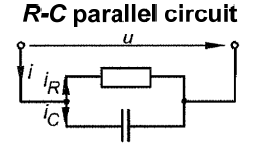 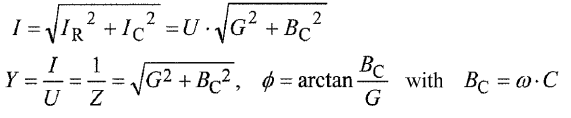 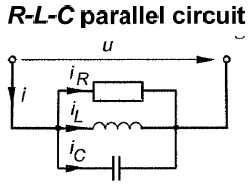 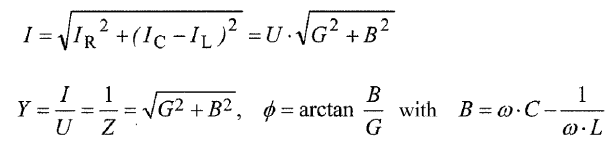 